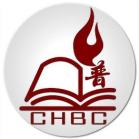    第八屆環球華人釋經培靈大會暴風雨中的平安呼召十五場聚會的講道大綱和思考問題2024年3月4-8日（週一至週五 香港時間 普通話聚會）早堂（9:30-11:00）、午堂（11:25-12:40）、晚堂（19:30-21:00）早堂：《鑒我忠誠》陳方牧師2022年底，Collins English Dictionary編委會選出“Permacrisis”（持續性危機）為2022年度詞彙，獨特而精準地描繪了目前世界的狀況；換言之，自2022年開始，全世界陷入了長時期的不穩定與不安。面對此種情況，21世紀信徒呈現出五大負面行動：停滯、失落、失焦、擺爛與膽怯。如何根據聖經的教導突破這五大負面行動？我們將透過「鍳我忠誠」的主題，在五堂信息中一同尋找出路，活出虔誠，活出榜樣，為主擺上，終極無憾。午堂：《以利亞的侍奉人生》彭家業牧師近年的疫情、戰爭、地緣政治、經濟等因素影響全球，基督徒應當如何回應？以利亞的侍奉人生能帶給我們多方面的反思。以利亞蒙召是從神審判的開始，旱災期間神藉他賜盼望給孤兒寡婦，這是隱藏的服侍。其後邀約亞哈衆巴力和亞捨拉先知在迦密山決戰是不畏强權的服侍。在迦密山羞辱偶像、宣告「耶和華是神」是他生命巔峰的服侍。得勝後面對死亡的威脅把侍奉帶進低谷，但神賜力再走更遠的路並使他反思生命。最後神更新他的使命並使他把衣缽承傳。晚堂：《回應呼召的旅程》董家驊牧師你的人生是否正在面對暴風雨？相信許多人都渴望回應神，渴望神介入我們的生命，渴望走在神的心意裏面。但很多時候在回應神的路上，我們遇到極大的瓶頸、困難、甚至風暴，以至於會懷疑是不是我們聽錯了、領受錯了？從《約拿書》我們看到，先知約拿在領受神的呼召之後立即起身行動，但在回應神的過程之中，他從只是頭腦知道神的福音，到親身經歷福音的大能，最後面對抉擇：是否願意回應福音在他身上的工作，以及對他生命的呼召。你願意嗎？讓我們一起查考《約拿書》，並且再一次領受神對你我生命的呼召，走在神的心意裏。 2024年3月4日（週一）早堂《鑒我忠誠》（一）鑒我忠誠參考經文 撒母耳記上 三章1-21節忠心的考驗順服的考驗（三）正直的考驗思考問題	「人在最小的事上忠心，在大事上也忠心」（路16:10）。請作出深度反省：「在過去這一年，神託付那幾件『小事』給我？我是否盡力地、忠心地完成主的託付？或只是敷衍塞責，草草了事呢？」請舉實例說明。 請解釋以下四個名詞的意義；哪一個名詞給你帶來最大的衝擊？為什麼？（1）皮優溫暖；（2）臨風草；（3）雞蛋頭族群；（4）米兔。神吩咐亞伯拉罕到摩利亞山上獻他的兒子以撒為燔祭，這是一個經典的「順服的考驗」的例子（創22:1-18）。亞伯拉罕以優異的成績通過了這個考驗，並蒙神的悅納。請問，這個考驗的難度在哪裏？2024年3月4日（週一）午堂《以利亞的侍奉人生》（一）隱藏的服侍 – 服侍被審判的世代參考經文 列王紀上 十七章1-24節（一）審判的宣告 – 神對僕人的供應 （二）審判中的盼望 – 隱藏的嗎哪禍患的神學反思 – 出死入生的信心思考問題 在被審判的世代中如何給人盼望和信心？2024年3月4日（週一）晚堂《回應呼召的旅程》（一）呼召與風暴參考經文 約拿書 一章1-17節思考問題 本篇信息對你有何亮點和提醒？ 關於本篇信息，你有何疑問和未解的困惑？2024年3月5日（週二）早堂《鑒我忠誠》（二）痛而不苦參考經文 耶利米哀歌 三章22-23節（一）難道敬虔人也要承受人事的壓力？（二）難道在刀尖下仍敢於捍衛真理？思考問題在面對重重壓力之下，神吩咐耶利米先知到窰匠的家中看看製造陶器的過程。之後耶利米就領悟到一個事實：「我是泥土、耶和華是窰匠」（參耶18:1-10）！感謝主，這個事實幫助了耶利米化解壓力，得以繼續積極地事奉。請問「我是泥土、耶和華是窰匠」的事實，在你日後面對壓力時，會如何鼓勵與安慰你？在耶利米的時代，假先知撒播那兩個假訊息？（參耶6:13-14；耶七7:4）在你目前所處的環境中，流傳那些假訊息？作為基督徒，我們當如何打壓與揭發假訊息呢？「我們不至消滅，是出於耶和華諸般的慈愛，是因祂的憐憫不至斷絕。每早晨這都是新的。祢的誠實極其廣大」（哀3:22-23）這的確是從神而來的應許與保證。請分享你的一個經歷：《神曾經在我瀕臨絕境時，為我開了一條出路》。2024年3月5日（週二）午堂《以利亞的侍奉人生》（二）不畏强權的服侍 – 挑戰邪惡世代參考經文 列王紀上 十八章1-21節宗教迫害時隱藏的敬畏邪惡橫行人人自危不畏强權挑戰衆人的信心思考問題	宗教迫害時仍能挑戰人的信心嗎？2024年3月5日（週二）晚堂《回應呼召的旅程》（二）絕境與復活 參考經文 約拿書 二章1-10節思考問題 本篇信息對你有何亮點和提醒？ 關於本篇信息，你有何疑問和未解的困惑？2024年3月6日（週三）早堂《鑒我忠誠》（三）聚焦人生參考經文 使徒行傳 九章1-19節、廿二章10節、廿六章14節（一）更新：經歷「規範轉移」（徒九1-19）（二）效忠：問主「我當作什麼」（徒廿二10）（三）對焦：切勿「以腳踢刺」（徒廿六14）思考問題「我們必須經規範轉移，不再緊抓著某些錯誤的規範！有些舊有的規範攔阻我們生命的成長，使我們原地跑，失去應有的光彩。」請找出你向來固守的卻是錯誤的規範，然後靠主恩典，經歷「規範轉移」。這些錯誤的規範可能是：對某些人存有負面的看法、偏差的成長模式、不合體統的待人方式、誤判了神的公義與慈愛 ……「若我生命中仍有一處不容主的介入，我就不配稱祂為主」（Christ is either Lord of all or He is not Lord at all）。請審視自己的屬靈光景：「目前，我生命中有那一處不容主的介入？是密室？書房？朋友圈子？擇偶？婚姻？職場生存手段？……」「人人都拼命爬上成功的梯子，許多人突然間發現：原來我的梯子停靠在錯誤的牆壁上！」在大馬色路上遇見主之後，保羅就立志活出一個「聚焦的人生」。請寫出一個行動方案：《我要如何聚焦於主？我如何一生走在主的旨意中？》2024年3月6日（週三）午堂《以利亞的侍奉人生》（三）生命巔峰的服侍 – 宣告耶和華是神  參考經文 列王紀上 十八章22-46節信靠偶像的失望「耶和華是神」的認信徹底審判惡人 – 一個也不能逃脫思考問題	如何在「偶像」失信時見證「耶和華是神」？2024年3月6日（週三）晚堂《回應呼召的旅程》（三）福音與盼望參考經文 約拿書 三章1-10節思考問題 本篇信息對你有何亮點和提醒？ 關於本篇信息，你有何疑問和未解的困惑？2024年3月7日（週四）早堂《鑒我忠誠》（四）表裏一致參考經文 啓示錄 三章1節、15-16節別再虛假，要活出表裏一致的生命！（啟三1）別再麻木，要脫離不冷不熱的心態！（啟三15-16）思考問題在本堂信息中，講員提到「表裏不一」的三個例子：「表裏不一的讀經」、「表裏不一的基督徒」與「表裏不一的禱告」。你還想到信徒會在那幾方面有「表裏不一」的表現呢？老底嘉教會是一間「不冷不熱」的教會。這教會的信徒有兩個令主失望的表現，就是「躺平」與「擺爛」。你認為廿一世紀基督徒在什麼事情上有「躺平」或「擺爛」的表現？William Henry在《只有葉子（Nothing but Leaves）》這首詩歌裏，有一段發人深省的詩詞：「祂要尋找聖靈的果子，察看有無榮神事工。只有葉子獻我恩主，祂的心何等悲傷；當祂正尋找果子的時候，我們只有葉子獻上」。 當你走完人生的道路時，你會面對面的見到恩主。你猜想那時主會給予你怎樣的評價？忠心良善？又懶又惡？白佔地土？這人不生在世上倒好？你當如何預備自己，迎見主的再來？2024年3月7日（週四）午堂《以利亞的侍奉人生》（四）生命低谷的服侍 – 風暴轉化生命參考經文 列王紀上 十九章1-10節 面對生命的威脅 – 懼怕能改變人的力量絕地逢生 – 神賜力量再走更遠的路（三）你在這裡作甚麼？ – 侍奉生命的反思思考問題  反思你如何面對侍奉的威脅和懼怕。2024年3月7日（週四）晚堂《回應呼召的旅程》 （四） 恩典與旅程 參考經文 約拿書 四章1-11節思考問題 本篇信息對你有何亮點和提醒？ 關於本篇信息，你有何疑問和未解的困惑？2024年3月8日（週五）早堂《鑒我忠誠》（五）忠貞不渝參考經文 啟示錄 二章8-10節, 三章7-8節忍受苦難、至死忠心（啟二8-10）高舉主名、勇闖城門（啟三7-8）思考問題根據《2023年全球守望名單》，目前全球有五十個逼害基督徒最嚴峻的國家，陳牧師稱之為「廿一世紀的士每拿教會」。作為華人基督徒，我們很難申請到宣教准證進入這些國家，但卻仍有許多創意的途徑可以幫助他們。請建議幾個創意的途徑，以幫助「廿一世紀的士每拿教會」在物質上、禱告上、精神上得到支援，並有機會聽到福音，接受救恩。請誠實地回答這兩個問題：（1）在公開場所中，你是否隱藏了你基督徒的身份——不敢禱告、不敢開口傳福音？（2）當一群人在高談闊論，譏笑基督信仰時，你是否保持緘默，不敢說出真理？斯達德（C.T.Studd）說：「有人選擇躲在教堂裏享受悅耳的鐘聲，我卻選擇在地獄咫尺之處，設立一個《救靈小店》」。請分析斯達德的價值觀與人生觀。2024年3月8日（週五）午堂《以利亞的侍奉人生》（五）更新召命的服侍 – 承擔與承傳 參考經文 列王紀上 十九章11-21節再站在神面前 – 經歷神的風暴聼見微小的聲音 – 走出山洞更新召命 – 作神的膏立者 承傳 – 選立接班人思考問題 你曾更新你侍奉的召命嗎？討論今天教會接班人的問題。2024年3月8日（週五）晚堂《回應呼召的旅程》（五）覺醒與更新參考經文  使徒行傳 十五章1-21節思考問題 本篇信息對你有何亮點和提醒？ 關於本篇信息，你有何疑問和未解的困惑？《和合本》《環譯本》1童子撒母耳在以利面前事奉耶和華。當那些日子，耶和華的言語稀少，不常有默示。2一日，以利睡臥在自己的地方；他眼目昏花，看不分明。3神的燈在神耶和華殿內約櫃那裏，還沒有熄滅，撒母耳已經睡了。4耶和華呼喚撒母耳。撒母耳說：「我在這裏！」5就跑到以利那裏，說：「你呼喚我？我在這裏。」以利回答說：「我沒有呼喚你，你去睡吧。」他就去睡了。6耶和華又呼喚撒母耳。撒母耳起來，到以利那裏，說：「你呼喚我？我在這裏。」以利回答說：「我的兒，我沒有呼喚你，你去睡吧。」7那時撒母耳還未認識耶和華，也未得耶和華的默示。8耶和華第三次呼喚撒母耳。撒母耳起來，到以利那裏，說：「你又呼喚我？我在這裏。」以利才明白是耶和華呼喚童子。9因此以利對撒母耳說：「你仍去睡吧；若再呼喚你，你就說：『耶和華啊，請說，僕人敬聽！』」撒母耳就去，仍睡在原處。10耶和華又來站着，像前三次呼喚說：「撒母耳啊！撒母耳啊！」撒母耳回答說：「請說，僕人敬聽！」11耶和華對撒母耳說：「我在以色列中必行一件事，叫聽見的人都必耳鳴。12我指着以利家所說的話，到了時候，我必始終應驗在以利身上。13我曾告訴他必永遠降罰與他的家，因他知道兒子作孽，自招咒詛，卻不禁止他們。14所以我向以利家起誓說：『以利家的罪孽，雖獻祭奉禮物，永不能得贖去。』」15撒母耳睡到天亮，就開了耶和華的殿門，不敢將默示告訴以利。16以利呼喚撒母耳說：「我兒撒母耳啊！」撒母耳回答說：「我在這裏！」17以利說：「耶和華對你說甚麼，你不要向我隱瞞；你若將神對你所說的隱瞞一句，願他重重地降罰與你。」18撒母耳就把一切話都告訴了以利，並沒有隱瞞。以利說：「這是出於耶和華，願他憑自己的意旨而行。」19撒母耳長大了，耶和華與他同在，使他所說的話一句都不落空。20從但到別是巴所有的以色列人都知道耶和華立撒母耳為先知。21耶和華又在示羅顯現；因為耶和華將自己的話默示撒母耳，撒母耳就把這話傳遍以色列地。1那孩子撒母耳在以利面前侍奉耶和華，在那些日子，耶和華的言語稀少，異象也不常有。2有一天，以利在自己的地方睡覺（他早已眼目昏花，看不見東西了）。3神的燈還沒有熄滅，撒母耳在耶和華的殿中睡覺；神的櫃在那裡。4耶和華呼喚撒母耳，撒母耳就說：“我這就來了！”5然後他跑到以利那裡，說：“你呼喚我，我就來了。”以利說：“我沒有呼喚你，回去睡吧！”他就回去睡了。6耶和華再次呼喚撒母耳，撒母耳就起來，走到以利那裡，說：“你呼喚我，我就來了。”以利說：“我兒，我沒有呼喚你，回去睡吧！”7那時撒母耳還不認識耶和華，因為耶和華的話還沒有向他啟示。8耶和華第三次呼喚撒母耳，撒母耳就起來，走到以利那裡，說：“你呼喚我，我就來了。”以利這才明白是耶和華呼喚這孩子。9於是以利對撒母耳說：“去睡吧！如果他呼喚你，你就說：‘耶和華啊，請說，僕人恭聽。’”撒母耳就回到自己的地方睡覺。10耶和華又來站著，像前幾次一樣呼喚：“撒母耳！撒母耳！”撒母耳就回答：“請說，僕人恭聽。”11耶和華對撒母耳說：“我很快就要在以色列中做一件事，聽見的人都會雙耳齊鳴！12到那日，我要徹頭徹尾執行我衝著以利家所說的一切。13我曾告訴他，我要按著他知道的那罪永遠審判他的家——因為他的兒子自招詛咒，他卻沒有阻止他們。14所以我衝著以利家起誓：‘以利家的罪，永遠不能用祭牲或供物來贖。’”撒母耳將異象告訴以利15撒母耳睡到早晨，就開了耶和華殿的門。但撒母耳不敢把異象告訴以利。16以利呼喚撒母耳，說：“我兒撒母耳！”他回答：“我在這裡聽著。”17以利說：“耶和華對你說了甚麼話？你不要向我隱瞞！他對你所說的一切話，如果你向我隱瞞一句，願神嚴厲地對付你！”18於是撒母耳把一切話都告訴以利，一句也沒有隱瞞。以利就說：“他是耶和華，他喜歡怎麼做就怎麼做。”撒母耳被公認為可靠的先知19撒母耳漸漸長大，耶和華與他同在，使他所說的一切話，沒有一句落空。20全以色列，從但到別示巴，都知道撒母耳是一個可靠的耶和華先知。21耶和華繼續在示羅顯現——耶和華在示羅藉著他的話向撒母耳啟示他自己。《和合本》《環譯本》1基列寄居的提斯比人以利亞對亞哈說：「我指着所事奉永生耶和華－以色列的神起誓，這幾年我若不禱告，必不降露，不下雨。」2耶和華的話臨到以利亞說：3「你離開這裏往東去，藏在約旦河東邊的基立溪旁。4你要喝那溪裏的水，我已吩咐烏鴉在那裏供養你。」5於是以利亞照着耶和華的話，去住在約旦河東的基立溪旁。6烏鴉早晚給他叼餅和肉來，他也喝那溪裏的水。7過了些日子，溪水就乾了，因為雨沒有下在地上。8耶和華的話臨到他說：9「你起身往西頓的撒勒法（撒勒法與路加福音四章二十六節同）去，住在那裏；我已吩咐那裏的一個寡婦供養你。」10以利亞就起身往撒勒法去。到了城門，見有一個寡婦在那裏撿柴，以利亞呼叫她說：「求你用器皿取點水來給我喝。」11她去取水的時候，以利亞又呼叫她說：「也求你拿點餅來給我！」12她說：「我指着永生耶和華－你的神起誓，我沒有餅，罈內只有一把麵，瓶裏只有一點油；我現在找兩根柴，回家要為我和我兒子做餅；我們吃了，死就死吧！」13以利亞對她說：「不要懼怕！可以照你所說的去做吧！只要先為我做一個小餅拿來給我，然後為你和你的兒子做餅。14因為耶和華－以色列的神如此說：罈內的麵必不減少，瓶裏的油必不缺短，直到耶和華使雨降在地上的日子。」15婦人就照以利亞的話去行。她和她家中的人，並以利亞，吃了許多日子。16罈內的麵果不減少，瓶裏的油也不缺短，正如耶和華藉以利亞所說的話。17這事以後，作那家主母的婦人，她兒子病了；病得甚重，以致身無氣息。18婦人對以利亞說：「神人哪，我與你何干？你竟到我這裏來，使神想念我的罪，以致我的兒子死呢？」19以利亞對她說：「把你兒子交給我。」以利亞就從婦人懷中將孩子接過來，抱到他所住的樓中，放在自己的牀上，20就求告耶和華說：「耶和華－我的神啊，我寄居在這寡婦的家裏，你就降禍與她，使她的兒子死了嗎？」21以利亞三次伏在孩子的身上，求告耶和華說：「耶和華－我的神啊，求你使這孩子的靈魂仍入他的身體！」22耶和華應允以利亞的話，孩子的靈魂仍入他的身體，他就活了。23以利亞將孩子從樓上抱下來，進屋子交給他母親，說：「看哪，你的兒子活了！」24婦人對以利亞說：「現在我知道你是神人，耶和華藉你口所說的話是真的。」1住在基列的提斯比人以利亞對亞哈說：“我指著我所服侍的永活耶和華以色列的神起誓，這幾年除非有我口中的話，否則就不會有露水，也不會有雨水。”2耶和華的話臨到以利亞說：3“你離開這裡往東邊去，躲藏在約旦河東的基立溪谷。4你要喝那溪谷裡的水，我已經吩咐烏鴉在那裡供養你。”5於是以利亞照著耶和華的話，去住在約旦河東的基立溪谷。6烏鴉早晨給他送來餅和肉，晚上也送來餅和肉，他又喝溪谷裡的水。7過了一些日子，溪谷乾涸，因為那地沒有下雨。8耶和華的話臨到以利亞，說：9“起來，往西頓的撒勒法去，住在那裡；我已經吩咐那裡的一個寡婦供養你。”10以利亞就動身往撒勒法去。他來到城門口，看見一個寡婦在那裡撿柴。以利亞呼喚她，說：“請你用器皿盛點水給我喝！”11她去取水的時候，以利亞又叫她，說：“也請用手拿點餅來給我！”12她說：“我指著永活耶和華你的神起誓，我沒有餅；缸裡只有一把麵粉，瓶裡只有一點橄欖油。你看，我正在去檢兩根柴，然後回來，為我和兒子做餅。我們吃完，就等死吧！”13以利亞對她說：“不要害怕，照著你所說的去做吧！不過要先為我做一個小餅，拿出來給我，然後才為你和你的兒子做餅。14因為耶和華以色列的神這樣說：‘在耶和華降雨在這地上以前，缸裡的麵粉不會用完，瓶裡的橄欖油也不會短缺。’”15她就照著以利亞的話去作。她和以利亞，還有她的家人，吃了很多天。16缸裡的麵粉果然沒有用完，瓶裡的橄欖油也沒有短缺，照耶和華藉著以利亞所說的那樣。17後來，那家女主人的兒子病了，病情十分嚴重，甚至停止呼吸。18於是婦人對以利亞說：“神人啊，我怎麼得罪你了？你到我這裡來，是要提起我的罪過，殺死我的兒子嗎？”19以利亞對她說：“把你的兒子交給我吧！”以利亞就從她的懷中把孩子接過來，抱到他所住的頂樓，放在自己的床上。20以利亞呼求耶和華，說：“耶和華我的神啊，我寄居在這寡婦的家裡，你竟降禍給她，使她的兒子死去嗎？”21然後，以利亞三次伏在孩子的身上，向耶和華呼求說：“耶和華我的神啊，求你讓這孩子活過來吧！”22耶和華垂聽以利亞的祈求，孩子就恢復生命，活過來了。23以利亞把孩子抱起來，從頂樓下到屋子裡，把孩子交給他的母親。以利亞說：“看，你的兒子活了！”24婦人對以利亞說：“現在我知道你是神人。耶和華藉著你所說的話是真實的。”《和合本》《環譯本》1耶和華的話臨到亞米太的兒子約拿，說：2「你起來往尼尼微大城去，向其中的居民呼喊，因為他們的惡達到我面前。」3約拿卻起來，逃往他施去躲避耶和華；下到約帕，遇見一隻船，要往他施去。他就給了船價，上了船，要與船上的人同往他施去躲避耶和華。4然而耶和華使海中起大風，海就狂風大作，甚至船幾乎破壞。5水手便懼怕，各人哀求自己的神。他們將船上的貨物拋在海中，為要使船輕些。約拿已下到底艙，躺臥沉睡。6船主到他那裏對他說：「你這沉睡的人哪，為何這樣呢？起來，求告你的神，或者神顧念我們，使我們不致滅亡。」7船上的人彼此說：「來吧，我們掣籤，看看這災臨到我們是因誰的緣故。」於是他們掣籤，掣出約拿來。8眾人對他說：「請你告訴我們，這災臨到我們是因誰的緣故？你以何事為業？你從哪裏來？你是哪一國？屬哪一族的人？」9他說：「我是希伯來人。我敬畏耶和華－那創造滄海旱地之天上的神。」10他們就大大懼怕，對他說：「你做的是甚麼事呢？」他們已經知道他躲避耶和華，因為他告訴了他們。11他們問他說：「我們當向你怎樣行，使海浪平靜呢？」這話是因海浪越發翻騰。12他對他們說：「你們將我擡起來，拋在海中，海就平靜了；我知道你們遭這大風是因我的緣故。」13然而那些人竭力盪槳，要把船攏岸，卻是不能，因為海浪越發向他們翻騰。14他們便求告耶和華說：「耶和華啊，我們懇求你，不要因這人的性命使我們死亡，不要使流無辜血的罪歸與我們；因為你－耶和華是隨自己的意旨行事。」15他們遂將約拿擡起，拋在海中，海的狂浪就平息了。16那些人便大大敬畏耶和華，向耶和華獻祭，並且許願。17耶和華安排一條大魚吞了約拿，他在魚腹中三日三夜。1耶和華的話臨到亞米太的兒子約拿，說：2“立刻動身去尼尼微大城！你要警告那城的居民，因為他們的惡行已上達我面前！”3約拿卻動身逃往塔施躲避耶和華。他下到約帕，找到一艘開往塔施的船；他付了船費，登上船，要與船上的人同往塔施去，試圖躲避耶和華。4但是耶和華使海上颳起大風，海就狂風大作，船幾乎要破裂。5水手就懼怕，各人向自己的神明大聲呼求；他們把船上的貨物拋入海裡，以減輕載重。這時約拿已下到船艙，躺臥熟睡。6船長來到他面前，對他說：“你怎能睡得這麼熟？起來，呼求你的神明吧！也許那神明會顧念我們，使我們不致喪命！”7眾人彼此說：“來，讓我們抽籤，好知道是誰給我們招來這場災禍。”他們就抽籤，結果抽中約拿。8他們就對他說：“告訴我們吧，你這給我們招來這場災禍的人，你是做甚麼工作的？你從哪裡來？你是哪個國家的人？屬於哪個民族？”9他對他們說：“我是希伯來人。我敬畏耶和華——他是天上的神，創造了海和乾地。”10眾人就非常害怕，對他說：“你怎麼會做出這樣的事？”原來那些人已經知道他在躲避耶和華，因為他告訴過他們。11因為海浪越來越洶湧，他們就對他說：“我們該怎樣處置你，才能使海平靜下來呢？”12他對他們說：“你們把我抬起來，拋入海裡，海就會平靜下來；因為我知道是我給你們招來這場大風暴。”13那些人反而拼命划槳，要使船靠回乾地，卻徒勞無功，因為海浪越來越洶湧地撲向他們。14他們就呼求耶和華，說：“耶和華啊，既然你是照自己所喜悅的行事，所以耶和華啊，求求你不要因這人使我們喪命！不要讓我們承擔殺害無辜人的血債！”15他們抬起約拿，拋入海裡，洶湧的海浪就平息了。16於是，那些人非常敬畏耶和華，向他獻祭，並且許願。17耶和華安排一條大魚吞下約拿。約拿在魚腹中三天三夜。《和合本》《環譯本》22 我們不致消滅，是出於耶和華諸般的慈愛；是因他的憐憫不致斷絕。23 每早晨，這都是新的；你的誠實極其廣大！22耶和華的忠誠之愛永不斷絕，他的憐憫永不止息！23每早晨這都是新的；你的信實多麼廣大！《和合本》《環譯本》1過了許久，到第三年，耶和華的話臨到以利亞說：「你去，使亞哈得見你；我要降雨在地上。」2以利亞就去，要使亞哈得見他。那時，撒馬利亞有大饑荒；3亞哈將他的家宰俄巴底召了來。（俄巴底甚是敬畏耶和華，4耶洗別殺耶和華眾先知的時候，俄巴底將一百個先知藏了，每五十人藏在一個洞裏，拿餅和水供養他們。）5亞哈對俄巴底說：「我們走遍這地，到一切水泉旁和一切溪邊，或者找得着青草，可以救活騾馬，免得絕了牲畜。」6於是二人分地遊行，亞哈獨走一路，俄巴底獨走一路。7俄巴底在路上恰與以利亞相遇，俄巴底認出他來，就俯伏在地，說：「你是我主以利亞不是？」8回答說：「是。你去告訴你主人說，以利亞在這裏。」9俄巴底說：「僕人有甚麼罪，你竟要將我交在亞哈手裏，使他殺我呢？10我指着永生耶和華－你的神起誓，無論哪一邦哪一國，我主都打發人去找你。若說你沒有在那裏，就必使那邦那國的人起誓說，實在是找不着你。11現在你說，要去告訴你主人說，以利亞在這裏；12恐怕我一離開你，耶和華的靈就提你到我所不知道的地方去。這樣，我去告訴亞哈，他若找不着你，就必殺我；僕人卻是自幼敬畏耶和華的。13耶洗別殺耶和華眾先知的時候，我將耶和華的一百個先知藏了，每五十人藏在一個洞裏，拿餅和水供養他們，豈沒有人將這事告訴我主嗎？14現在你說，要去告訴你主人說，以利亞在這裏，他必殺我。」15以利亞說：「我指着所事奉永生的萬軍之耶和華起誓，我今日必使亞哈得見我。」16於是俄巴底去迎着亞哈，告訴他；亞哈就去迎着以利亞。17亞哈見了以利亞，便說：「使以色列遭災的就是你嗎？」18以利亞說：「使以色列遭災的不是我，乃是你和你父家；因為你們離棄耶和華的誡命，去隨從巴力。19現在你當差遣人，招聚以色列眾人和事奉巴力的那四百五十個先知，並耶洗別所供養事奉亞舍拉的那四百個先知，使他們都上迦密山去見我。」20亞哈就差遣人招聚以色列眾人和先知都上迦密山。21以利亞前來對眾民說：「你們心持兩意要到幾時呢？若耶和華是神，就當順從耶和華；若巴力是神，就當順從巴力。」眾民一言不答。1過了很久，到了旱災的第三年，耶和華的話臨到以利亞，說：“你去見亞哈，我要降雨在這地面上。”2以利亞就去見亞哈。那時撒瑪利亞遭遇嚴重的饑荒。3亞哈召來他的王宮總管俄巴底雅。（俄巴底雅非常敬畏耶和華，4耶洗碧除滅耶和華眾先知的時候，俄巴底雅救出一百個先知，每五十個人一組，分別藏在山洞裡，又供給他們食物和水。）5亞哈對俄巴底雅說：“走遍這地，到所有的水泉和溪谷那裡去看看，也許我們可以找到青草，使騾和馬能夠存活，免得我們的一些牲畜滅掉。”6於是他們分頭巡視。亞哈獨自走一條路，俄巴底雅獨自走另一條路。7俄巴底雅在路上的時候，不料以利亞迎見他。俄巴底雅認出他來，就臉伏於地，說：“你真的是我主以利亞嗎？”8以利亞對他說：“我是。你去告訴你的主人，說：‘以利亞在這裡。’”9俄巴底雅說：“我犯了甚麼罪，你竟要把你僕人交在亞哈手裡，使他殺死我呢？10我指著永活耶和華你的神起誓，沒有任何邦國是我主人沒有派人去找你的。如果人們說你不在那裡，他就要那國那邦起誓，說他們實在找不到你。11現在你卻說：‘你去告訴你的主人，以利亞在這裡。’12我一離開你，耶和華的靈就把你提到我不知道的地方去。這樣，如果我去告訴亞哈，他卻找不到你，他就必殺我。而你的僕人自幼就敬畏耶和華。13我主一定聽人說過我所做的事，就是耶洗碧殺害耶和華眾先知的時候，我把耶和華的一百個先知，每五十人一組，分別藏在山洞裡，又供給他們食物和水。14現在你說：‘你去告訴你的主人，以利亞在這裡。’這是讓他殺我！”15以利亞說：“我指著我所服侍永活的萬軍之耶和華起誓，今天我必出現在亞哈面前。”16於是俄巴底雅去見亞哈，把消息告訴他。亞哈就去見以利亞。17亞哈看見以利亞，就質問他：“給以色列惹禍的人就是你嗎？”18以利亞反駁說：“我可沒有給以色列惹禍，惹禍的反倒是你和你的父家，因為你們離棄耶和華的誡命，你又去跟隨巴力。19現在你當派人去招聚全體以色列人和四百五十個巴力先知，以及耶洗碧供養的四百個亞舍拉先知，都上迦密山來見我。”20亞哈就派人通告全體以色列人，並招聚眾先知上迦密山。21以利亞走近眾人，說：“你們在兩種意見之間跳來跳去，要到甚麼時候呢？如果耶和華是神，你們就應該跟隨耶和華；如果巴力是神，你們就應該跟隨巴力。”人民一句話也不回答。《和合本》《環譯本》1約拿在魚腹中禱告耶和華－他的神，2說：我遭遇患難求告耶和華，你就應允我；從陰間的深處呼求，你就俯聽我的聲音。3你將我投下深淵，就是海的深處；大水環繞我，你的波浪洪濤都漫過我身。4我說：我從你眼前雖被驅逐，我仍要仰望你的聖殿。5諸水環繞我，幾乎淹沒我；深淵圍住我；海草纏繞我的頭。6我下到山根，地的門將我永遠關住。耶和華－我的神啊，你卻將我的性命從坑中救出來。7我心在我裏面發昏的時候，我就想念耶和華。我的禱告進入你的聖殿，達到你的面前。8那信奉虛無之神的人，離棄憐愛他們的主；9但我必用感謝的聲音獻祭與你。我所許的願，我必償還。救恩出於耶和華。10耶和華吩咐魚，魚就把約拿吐在旱地上。1約拿從魚腹中向耶和華他的神禱告，2他說：“我從患難中呼求耶和華，他就應允我；我從陰間的深處求救，你就垂聽我的聲音。3你把我投入深海，到海洋的深處，洪流圍困我；你的洪濤巨浪淹沒我。4我想：‘雖然我被趕逐離開你的眼前，我仍要仰望你的聖殿。’5海水包圍我，使我幾乎窒息；深淵環繞我，海草纏裹我的頭。6我下到群山的根基，地的門閂把我永遠關在裡面。耶和華我的神啊，你卻把我的性命從坑裡拉上來！7我奄奄一息，就想念耶和華；我的禱告進入你的聖殿，直達你面前。8那些敬奉虛無神明的人離棄忠誠之愛；9而我，卻要以感謝之聲向你獻祭；我許的願，我必償還。救恩來自耶和華！”10耶和華吩咐那魚，魚就把約拿吐到乾地上。《和合本》《環譯本》9:1掃羅仍然向主的門徒口吐威嚇凶煞的話，去見大祭司，2求文書給大馬士革的各會堂，若是找着信奉這道的人，無論男女，都准他捆綁帶到耶路撒冷。3掃羅行路，將到大馬士革，忽然從天上發光，四面照着他；4他就仆倒在地，聽見有聲音對他說：「掃羅！掃羅！你為甚麼逼迫我？」5他說：「主啊！你是誰？」主說：「我就是你所逼迫的耶穌。6起來！進城去，你所當做的事，必有人告訴你。」7同行的人站在那裏，說不出話來，聽見聲音，卻看不見人。8掃羅從地上起來，睜開眼睛，竟不能看見甚麼。有人拉他的手，領他進了大馬士革；9三日不能看見，也不吃也不喝。10當下，在大馬士革有一個門徒，名叫亞拿尼亞。主在異象中對他說：「亞拿尼亞。」他說：「主，我在這裏。」11主對他說：「起來！往直街去，在猶大的家裏，訪問一個大數人，名叫掃羅。他正禱告，12又看見了一個人，名叫亞拿尼亞，進來按手在他身上，叫他能看見。」13亞拿尼亞回答說：「主啊，我聽見許多人說，這人怎樣在耶路撒冷多多苦害你的聖徒，14並且他在這裏有從祭司長得來的權柄捆綁一切求告你名的人。」15主對亞拿尼亞說：「你只管去！他是我所揀選的器皿，要在外邦人和君王，並以色列人面前宣揚我的名。16我也要指示他，為我的名必須受許多的苦難。」17亞拿尼亞就去了，進入那家，把手按在掃羅身上，說：「兄弟掃羅，在你來的路上向你顯現的主，就是耶穌，打發我來，叫你能看見，又被聖靈充滿。」18掃羅的眼睛上，好像有鱗立刻掉下來，他就能看見。於是起來受了洗；吃過飯就健壯了。22:10我說：『主啊，我當做甚麼？』主說：『起來，進大馬士革去，在那裏，要將所派你做的一切事告訴你。』26:14我們都仆倒在地，我就聽見有聲音用希伯來話向我說：『掃羅！掃羅！為甚麼逼迫我？你用腳踢刺是難的！』9:1掃羅仍然一直怒氣沖沖地威嚇主的門徒，又殺害他們。他到大祭司那裡，2求得一些給大馬士革各會堂的函件，好讓自己一發現屬於這道路的人，就無論男女都綁起來押到耶路撒冷。3掃羅正在走路，快到大馬士革的時候，忽然有一道光從天上發出，照亮他的四周。4他仆倒在地，聽見有聲音對他說：“掃羅，掃羅！你為甚麼迫害我？”5他說：“主啊，你是誰？”主說：“我就是你迫害的耶穌。6起來！進城去，就會有人告訴你必須做甚麼。”7同行的人都站在那裡，說不出話來，因為他們聽見聲音，卻看不見有甚麼人。8掃羅從地上爬起來，睜開眼睛，卻甚麼也看不見。他們牽著他的手，把他帶到大馬士革去。9他三天甚麼都看不見，不吃也不喝。10在大馬士革有一個門徒名叫哈納尼雅，主在異象裡對他說：“哈納尼雅！”他說：“主啊，我在這裡。”11主對他說：“起來，到直街去，在猶大家裡找一個名叫掃羅的大數人。他現在正好在禱告；12他已經在異象裡看見一個名叫哈納尼雅的人進來按手在他頭上，使他復明。”13但是，哈納尼雅回答：“主啊，我聽許多人談到這個人，說他在耶路撒冷對你的聖徒做了那麼多的壞事；14他又有祭司長授權，要在這裡捆綁所有呼求你名的人。”15主對他說：“你去吧，這人是我揀選的器皿，要在外族人、君王和以色列人面前擔負我的名。16我會親自向他指出，他必須為我的名遭受多大的苦難。”17哈納尼雅就去了，進了那家，按手在掃羅頭上，說：“掃羅弟兄，主，就是在你來的路上向你顯現的耶穌，派我來使你復明並且被聖靈充滿。”18掃羅眼裡立刻就有些鱗片似的東西掉下來，他就復明了，於是起來受洗，19吃過東西後，就恢復體力。22:10我說、主阿、我當作甚麼。主說、起來、進大馬色去、在那裏要將所派你作的一切事、告訴你。26:14我們都仆倒在地、我就聽見有聲音、用希伯來話、向我說、掃羅、掃羅、為甚麼逼迫我．你用腳踢刺是難的。《和合本》《環譯本》22以利亞對眾民說：「作耶和華先知的只剩下我一個人；巴力的先知卻有四百五十個人。23當給我們兩隻牛犢，巴力的先知可以挑選一隻，切成塊子，放在柴上，不要點火；我也預備一隻牛犢放在柴上，也不點火。24你們求告你們神的名，我也求告耶和華的名。那降火顯應的神，就是神。」眾民回答說：「這話甚好。」25以利亞對巴力的先知說：「你們既是人多，當先挑選一隻牛犢，預備好了，就求告你們神的名，卻不要點火。」26他們將所得的牛犢預備好了，從早晨到午間，求告巴力的名說：「巴力啊，求你應允我們！」卻沒有聲音，沒有應允的。他們在所築的壇四圍踊跳。27到了正午，以利亞嬉笑他們，說：「大聲求告吧！因為他是神，他或默想，或走到一邊，或行路，或睡覺，你們當叫醒他。」28他們大聲求告，按着他們的規矩，用刀槍自割、自刺，直到身體流血。29從午後直到獻晚祭的時候，他們狂呼亂叫，卻沒有聲音，沒有應允的，也沒有理會的。30以利亞對眾民說：「你們到我這裏來。」眾民就到他那裏。他便重修已經毀壞耶和華的壇。31以利亞照雅各子孫支派的數目，取了十二塊石頭（耶和華的話曾臨到雅各說：「你的名要叫以色列」），32用這些石頭為耶和華的名築一座壇，在壇的四圍挖溝，可容穀種二細亞，33又在壇上擺好了柴，把牛犢切成塊子放在柴上，對眾人說：「你們用四個桶盛滿水，倒在燔祭和柴上」；34又說：「倒第二次。」他們就倒第二次；又說：「倒第三次。」他們就倒第三次。35水流在壇的四圍，溝裏也滿了水。36到了獻晚祭的時候，先知以利亞近前來，說：「亞伯拉罕、以撒、以色列的神，耶和華啊，求你今日使人知道你是以色列的神，也知道我是你的僕人，又是奉你的命行這一切事。37耶和華啊，求你應允我，應允我！使這民知道你－耶和華是神，又知道是你叫這民的心回轉。」38於是，耶和華降下火來，燒盡燔祭、木柴、石頭、塵土，又燒乾溝裏的水。39眾民看見了，就俯伏在地，說：「耶和華是神！耶和華是神！」40以利亞對他們說：「拿住巴力的先知，不容一人逃脫！」眾人就拿住他們。以利亞帶他們到基順河邊，在那裏殺了他們。41以利亞對亞哈說：「你現在可以上去吃喝，因為有多雨的響聲了。」42亞哈就上去吃喝。以利亞上了迦密山頂，屈身在地，將臉伏在兩膝之中；43對僕人說：「你上去，向海觀看。」僕人就上去觀看，說：「沒有甚麼。」他說：「你再去觀看。」如此七次。44第七次僕人說：「我看見有一小片雲從海裏上來，不過如人手那樣大。」以利亞說：「你上去告訴亞哈，當套車下去，免得被雨阻擋。」45霎時間，天因風雲黑暗，降下大雨。亞哈就坐車往耶斯列去了。46耶和華的靈（原文是手）降在以利亞身上，他就束上腰，奔在亞哈前頭，直到耶斯列的城門。22以利亞對人民說：“耶和華的先知只剩下我一個，而巴力的先知卻有四百五十個。23現在，請給我們兩頭公牛。讓巴力的先知挑選一頭，把牠切成小塊，放在柴上，但不要點火；我也預備一頭公牛，擺在柴上，也不點火。24你們呼求你們神明的名，而我呼求耶和華的名。那降火回應的神，他才是神！”全體人民回答：“說得好！”25以利亞對巴力的先知說：“你們既然人多，可以先選一頭公牛。預備好了，就呼求你們神明的名，但不要點火。”26他們把人給他們的公牛牽來，預備好了，就從早晨直到中午，呼求巴力的名，說：“巴力啊，應允我們吧！”可是沒有聲音，也沒有回應。他們就在所築的祭壇周圍跳來跳去。27到了中午，以利亞嘲笑他們，說：“大聲呼求吧！因為他是神，也許他正在默想，或事務繁忙，或正在旅行，或正在睡覺，你們要把他叫醒。”28他們就大聲呼求，按著他們的慣例，用刀和矛割傷自己，直到遍體鮮血湧流。29中午過後，他們繼續狂呼亂叫，直到獻晚祭的時候；可是仍沒有聲音，沒有回應，也沒有理睬他們的。30以利亞對全體人民說：“到我這裡來！”全體人民就都走到他那裡。他重修已經毀壞的耶和華祭壇。31以利亞照著雅各子孫支派的數目，拿了十二塊石頭。耶和華的話曾臨到雅各說：“你的名要叫以色列。”32以利亞奉耶和華的名用這些石頭築了一座壇，在壇的四周挖溝，可容二斗種子，33然後把柴排好，又把公牛切成小塊，放在柴上，34就說：“你們盛滿四桶水，倒在燔祭和柴上。”又說：“倒第二次！”他們就倒第二次；又說：“倒第三次！”他們就倒第三次。35水流到祭壇的四周，甚至溝裡都滿了水。36到了獻晚祭的時候，以利亞先知近前來，說：“耶和華——亞伯拉罕、以撒、以色列的神啊，求你今天讓人知道在以色列中你才是神，我是你的僕人，又奉你的命令做這一切的事。37耶和華啊，求你應允我，應允我！讓這人民知道你耶和華才是神，又知道是你使他們的心回轉過來。”38於是耶和華的火降下來，吞噬了燔祭、木柴、石頭和塵土，連溝裡的水也燒乾了。39眾人看見，就臉伏於地，說：“耶和華才是神！耶和華才是神！”40以利亞對他們說：“抓住巴力的先知，別讓他們跑掉一個！”於是眾人抓住巴力的先知。以利亞帶他們下到基順溪谷，在那裡殺掉。41以利亞對亞哈說：“你上去吃喝吧！因為已經有大雨的響聲了。”42亞哈就上去吃喝。以利亞上到迦密山頂，屈身在地，把臉放在兩膝之間。43以利亞對自己的僕人說：“你上去向海那邊觀看。”他就上去觀看，說：“甚麼也沒有！”以利亞說：“你再回去觀看。”這樣說了七次。44到第七次，僕人說：“我看到一小片雲，好像人的手掌那麼大，正從海裡升上來。”以利亞說：“你上去告訴亞哈：‘趕快套車下山，免得被大雨所阻！’”45霎時間，風雲變色，天空陰暗，降下大雨。亞哈隨即乘車往耶斯列去。46耶和華的能力臨到以利亞，他就束上腰，跑在亞哈的前頭，直到耶斯列。《和合本》《環譯本》1耶和華的話二次臨到約拿說：2「你起來！往尼尼微大城去，向其中的居民宣告我所吩咐你的話。」3約拿便照耶和華的話起來，往尼尼微去。這尼尼微是極大的城，有三日的路程。4約拿進城走了一日，宣告說：「再等四十日，尼尼微必傾覆了！」5尼尼微人信服神，便宣告禁食，從最大的到至小的都穿麻衣（或譯：披上麻布）。6這信息傳到尼尼微王的耳中，他就下了寶座，脫下朝服，披上麻布，坐在灰中。7他又使人遍告尼尼微通城，說：「王和大臣有令，人不可嘗甚麼，牲畜、牛羊不可吃草，也不可喝水。8人與牲畜都當披上麻布；人要切切求告神。各人回頭離開所行的惡道，丟棄手中的強暴。9或者神轉意後悔，不發烈怒，使我們不致滅亡，也未可知。」10於是神察看他們的行為，見他們離開惡道，他就後悔，不把所說的災禍降與他們了。1耶和華的話第二次臨到約拿，說：2“立刻動身去尼尼微大城！向那城的居民宣告我吩咐你的話。”3約拿就動身，照耶和華的話往尼尼微去。這尼尼微是一座極大的城，要三天才能走遍全城。4約拿開始進入城內，走了一天的路程，就宣告說：“再過四十天，尼尼微就要覆滅了！”5尼尼微人相信神，就宣告禁食，他們從最大的到最小的都披上粗毛布。6這事傳到尼尼微王那裡，他就從寶座起來，脫去王袍，披上粗毛布，坐在塵土上。7他又傳諭尼尼微全城，說：“王與大臣有令：人、畜、牛、羊，都不准嘗甚麼，不准吃，也不准喝水。8人畜都當披上粗毛布；人要懇切呼求神。各人要轉離惡道，住手不再做殘暴的事。9說不定神回心轉意，不發烈怒，我們就不致滅亡。10神看見他們所做的事，見他們轉離惡道，就回心轉意，沒有把所說的災禍降予他們。《和合本》《環譯本》3:1你要寫信給撒狄教會的使者，說：『那有神的七靈和七星的，說：我知道你的行為，按名你是活的，其實是死的。3:15我知道你的行為，你也不冷也不熱；我巴不得你或冷或熱。3:16你既如溫水，也不冷也不熱，所以我必從我口中把你吐出去。3:1“給撒狄教會的使者，要寫：‘那位有神的七靈和七星的，這樣說：我知道你所做的，你徒有活著之名，其實你是死的。3:15我知道你所做的事，你既不冷也不熱；我恨不得你或冷或熱。3:16這樣，既然你是溫吞水，不熱也不冷，我很快就要把你從我口中嘔吐出去。《和合本》《環譯本》1亞哈將以利亞一切所行的和他用刀殺眾先知的事都告訴耶洗別。2耶洗別就差遣人去見以利亞，告訴他說：「明日約在這時候，我若不使你的性命像那些人的性命一樣，願神明重重地降罰與我。」3以利亞見這光景就起來逃命，到了猶大的別是巴，將僕人留在那裏，4自己在曠野走了一日的路程，來到一棵羅騰樹下（羅騰，小樹名，松類；下同），就坐在那裏求死，說：「耶和華啊，罷了！求你取我的性命，因為我不勝於我的列祖。」5他就躺在羅騰樹下，睡着了。有一個天使拍他，說：「起來吃吧！」6他觀看，見頭旁有一瓶水與炭火燒的餅，他就吃了喝了，仍然躺下。7耶和華的使者第二次來拍他，說：「起來吃吧！因為你當走的路甚遠。」8他就起來吃了喝了，仗着這飲食的力，走了四十晝夜，到了神的山，就是何烈山。9他在那裏進了一個洞，就住在洞中。耶和華的話臨到他說：「以利亞啊，你在這裏做甚麼？」10他說：「我為耶和華－萬軍之神大發熱心；因為以色列人背棄了你的約，毀壞了你的壇，用刀殺了你的先知，只剩下我一個人，他們還要尋索我的命。」1亞哈把以利亞所做的一切事，包括他用刀殺死所有先知的一切事，都告訴耶洗碧。2耶洗碧就派一個使者去見以利亞，對他說：“明天這個時候，如果我不使你的性命像那些人一樣，願神明狠狠對付我。”3以利亞害怕，就起來逃命。他來到猶大的別示巴，把僕人安頓在那裡。4他自己卻在荒野走了一天的路，來到一棵羅騰樹下，就坐在那裡求死，說：“耶和華啊，現在已經夠了，求你取我的性命吧！因為我並不比我的列祖好。”5他躺在那棵羅騰樹下睡著了。忽然有一位天使拍拍他，說：“起來吃吧！”6他張眼一看，不料在他頭旁邊有用炭火烤過的餅以及一瓶水。他吃喝後又躺下去。7耶和華的使者又回來，拍拍他，說：“起來吃吧，因為你要走的路程太遠了。”8於是他起來吃喝，靠著那食物的力量，走了四十晝夜，一直走到神的山，就是何烈。9他在那裡進了一個洞，就在洞裡過夜。耶和華的話臨到他，說：“以利亞啊，你在這裡幹甚麼？”10他說：“我為耶和華萬軍之神大發熱心，因為以色列人背棄你的約。你的祭壇，他們拆毀了；你的眾先知，他們用刀殺了，只剩下我一個人，他們還在追殺我！”《和合本》《環譯本》1這事約拿大大不悅，且甚發怒，2就禱告耶和華說：「耶和華啊，我在本國的時候豈不是這樣說嗎？我知道你是有恩典、有憐憫的神，不輕易發怒，有豐盛的慈愛，並且後悔不降所說的災，所以我急速逃往他施去。3耶和華啊，現在求你取我的命吧！因為我死了比活着還好。」4耶和華說：「你這樣發怒合乎理嗎？」5於是約拿出城，坐在城的東邊，在那裏為自己搭了一座棚，坐在棚的蔭下，要看看那城究竟如何。6耶和華神安排一棵蓖麻，使其發生高過約拿，影兒遮蓋他的頭，救他脫離苦楚；約拿因這棵蓖麻大大喜樂。7次日黎明，神卻安排一條蟲子咬這蓖麻，以致枯槁。8日頭出來的時候，神安排炎熱的東風，日頭曝曬約拿的頭，使他發昏，他就為自己求死，說：「我死了比活着還好！」9神對約拿說：「你因這棵蓖麻發怒合乎理嗎？」他說：「我發怒以至於死，都合乎理！」10耶和華說：「這蓖麻不是你栽種的，也不是你培養的；一夜發生，一夜乾死，你尚且愛惜；11何況這尼尼微大城，其中不能分辨左手右手的有十二萬多人，並有許多牲畜，我豈能不愛惜呢？」1約拿非常不高興，發起怒來。2他向耶和華禱告，說：“耶和華啊，我在本國的時候早就料到事情會是這樣！所以我當初逃往塔施去。因為我知道你是有恩典、有憐憫的神，不輕易發怒，有豐盛的忠誠之愛，並且轉意不降所說的災禍。3所以，耶和華啊，求你取去我的性命，因為我死掉比活著還好！”4耶和華說：“你發怒有道理嗎？”5那時約拿出了城，坐在城的東邊。他在那裡為自己搭起一座棚，坐在棚子的蔭下，要看那城將發生甚麼事。6耶和華神安排了一棵樹，樹長得高過約拿，樹蔭遮住他的頭，讓他免於受苦。約拿因這棵樹就非常高興。7第二天黎明，神卻安排一條蟲咬這棵樹，樹就枯萎了。8太陽升起的時候，神又安排炎熱的東風；太陽曝曬約拿的頭，使他發昏；他就為自己求死，說：“我死掉比活著還好！”9神對約拿說：“你因這棵樹發怒，有道理嗎？”約拿說：“我發怒至死也有道理！”10耶和華說：“這棵樹你未曾出力栽種，也未曾使它成長；它一夜生出，一夜死去，你尚且愛惜，11更何況尼尼微這座大城，其中不能分辨左右手的超過十二萬人，還有許多牲畜，我怎能不愛惜呢？”《和合本》《環譯本》2:8「你要寫信給士每拿教會的使者，說：『那首先的、末後的、死過又活的，說：2:9我知道你的患難，你的貧窮（你卻是富足的），也知道那自稱是猶太人所說的毀謗話，其實他們不是猶太人，乃是撒但一會的人。2:10你將要受的苦你不用怕。魔鬼要把你們中間幾個人下在監裏，叫你們被試煉，你們必受患難十日。你務要至死忠心，我就賜給你那生命的冠冕。3:7「你要寫信給非拉鐵非教會的使者，說：『那聖潔、真實、拿着大衛的鑰匙、開了就沒有人能關、關了就沒有人能開的，說：3:8我知道你的行為，你略有一點力量，也曾遵守我的道，沒有棄絕我的名。看哪，我在你面前給你一個敞開的門，是無人能關的。2:8“給士每拿教會的使者，要寫：‘那位首先和末後的，曾經死去又活過來的，這樣說：2:9我知道你的患難和貧窮——其實你是富足的；我也知道你被那些人誹謗，他們自稱猶太人，其實不是，而是撒但的會眾。2:10不要害怕你即將要受的苦。要知道，魔鬼很快就要把你們當中的一些人扔進監獄，叫你們經受考驗；你們將有十天的患難。你要忠心至死，我就會賜給你生命的冠冕。3:7“給非拉鐵非教會的使者，要寫：‘那位聖潔、真實，拿著大衛的鑰匙，開了門就沒有人能關，關了就沒有人能開的，這樣說：3:8我知道你所做的事。（看哪，我已經在你面前給你一個敞開的門，是沒有人能關的。）我知道你只有一點點力量，卻遵守了我的道，沒有背棄我的名。《和合本》《環譯本》11耶和華說：「你出來站在山上，在我面前。」那時耶和華從那裏經過，在他面前有烈風大作，崩山碎石，耶和華卻不在風中；風後地震，耶和華卻不在其中；12地震後有火，耶和華也不在火中；火後有微小的聲音。13以利亞聽見，就用外衣蒙上臉，出來站在洞口。有聲音向他說：「以利亞啊，你在這裏做甚麼？」14他說：「我為耶和華－萬軍之神大發熱心；因為以色列人背棄了你的約，毀壞了你的壇，用刀殺了你的先知，只剩下我一個人，他們還要尋索我的命。」15耶和華對他說：「你回去，從曠野往大馬士革去。到了那裏，就要膏哈薛作亞蘭王，16又膏寧示的孫子耶戶作以色列王，並膏亞伯‧米何拉人沙法的兒子以利沙作先知接續你。17將來躲避哈薛之刀的，必被耶戶所殺；躲避耶戶之刀的，必被以利沙所殺。18但我在以色列人中為自己留下七千人，是未曾向巴力屈膝的，未曾與巴力親嘴的。」19於是，以利亞離開那裏走了，遇見沙法的兒子以利沙耕地；在他前頭有十二對牛，自己趕着第十二對。以利亞到他那裏去，將自己的外衣搭在他身上。20以利沙就離開牛，跑到以利亞那裏，說：「求你容我先與父母親嘴，然後我便跟隨你。」以利亞對他說：「你回去吧，我向你做了甚麼呢？」21以利沙就離開他回去，宰了一對牛，用套牛的器具煮肉給民吃，隨後就起身跟隨以利亞，服事他。11耶和華說：“你出來站在山上，在我耶和華面前。”那時，耶和華從那裡經過。在耶和華面前有強烈的大風，山崩石裂，但耶和華不在風中；風過以後有地震，但耶和華也不在地震中；12地震過後有火，耶和華也不在火中；火之後有低微柔和的聲音。13以利亞一聽見，就用自己的外衣蒙著臉，走出來，站在洞口。忽然，有聲音對他說：“以利亞啊，你在這裡幹甚麼？”14以利亞說：“我為耶和華萬軍之神大發熱心，因為以色列人背棄你的約。你的祭壇，他們拆毀了；你的眾先知，他們用刀殺了，只剩下我一個人，他們還在追殺我！”15耶和華對他說：“去吧，你要從原路回大馬士革的荒野去。你到那裡，就要膏立哈薛為亞蘭王，16又要膏立寧示的孫子耶戶為以色列王，還要膏立歌舞地人沙法的兒子以利沙繼承你為先知。17將來躲過哈薛之刀的人，會被耶戶殺死；躲過耶戶之刀的人，會被以利沙殺死。18但我在以色列人中留下七千人，他們全都沒有向巴力屈膝，他們的嘴全都沒有親吻巴力。”19以利亞離開那裡。他找到沙法的兒子以利沙，當時他正在耕地。在他前頭有十二對牛，他自己正在趕著第十二對牛。以利亞去到他那裡，把自己的外衣披在以利沙身上。20以利沙就撇下那些牛，跑去追著以利亞，說：“請你允許我與父母吻別，然後我就跟隨你。”以利亞對他說：“你回去吧！我向你作了甚麼呢？”21以利沙就離開他回去了。他牽了一對牛來宰獻了，用套牛的器具把肉煮熟，分給眾人吃。然後以利沙就起來跟隨以利亞，服侍他。《和合本》《環譯本》1有幾個人從猶太下來，教訓弟兄們說：「你們若不按摩西的規條受割禮，不能得救。」2保羅、巴拿巴與他們大大地紛爭辯論；眾門徒就定規，叫保羅、巴拿巴和本會中幾個人，為所辯論的，上耶路撒冷去見使徒和長老。3於是教會送他們起行。他們經過腓尼基、撒馬利亞，隨處傳說外邦人歸主的事，叫眾弟兄都甚歡喜。4到了耶路撒冷，教會和使徒並長老都接待他們，他們就述說神同他們所行的一切事。5惟有幾個信徒，是法利賽教門的人，起來說：「必須給外邦人行割禮，吩咐他們遵守摩西的律法。」6使徒和長老聚會商議這事；7辯論已經多了，彼得就起來，說：「諸位弟兄，你們知道神早已在你們中間揀選了我，叫外邦人從我口中得聽福音之道，而且相信。8知道人心的神也為他們作了見證，賜聖靈給他們，正如給我們一樣；9又藉着信潔淨了他們的心，並不分他們我們。10現在為甚麼試探神，要把我們祖宗和我們所不能負的軛放在門徒的頸項上呢？11我們得救乃是因主耶穌的恩，和他們一樣，這是我們所信的。」12眾人都默默無聲，聽巴拿巴和保羅述說神藉他們在外邦人中所行的神蹟奇事。13他們住了聲，雅各就說：「諸位弟兄，請聽我的話。14方才西門述說神當初怎樣眷顧外邦人，從他們中間選取百姓歸於自己的名下；15眾先知的話也與這意思相合。16正如經上所寫的：此後，我要回來，重新修造大衛倒塌的帳幕，把那破壞的重新修造建立起來，17叫餘剩的人，就是凡稱為我名下的外邦人，都尋求主。18這話是從創世以來顯明這事的主說的。19「所以據我的意見，不可難為那歸服神的外邦人；20只要寫信，吩咐他們禁戒偶像的污穢和姦淫，並勒死的牲畜和血。21因為從古以來，摩西的書在各城有人傳講，每逢安息日，在會堂裏誦讀。」1有些人從猶太下來，教導弟兄們說：“你們如果不按摩西的規例受割禮，就不能得救。”2保羅和巴拿巴跟他們有不少爭執和爭辯，大家就派保羅、巴拿巴和他們當中一些人，為這個問題上耶路撒冷見眾使徒和長老。3於是，教會給他們送行，他們經過腓尼基、撒瑪利亞，向弟兄們詳細說明外族人怎樣歸主的事，為大家帶來極大的喜樂。4到了耶路撒冷，他們受到教會、眾使徒和長老接待，就報告神與他們一起所做的一切。5可是，有幾個法利賽派的信徒站起來，說：“我們必須給外族人行割禮，吩咐他們遵守摩西的律法。”6眾使徒和長老聚集在一起，商議這件事。7經過了多番爭辯，彼得站起來對他們說：“弟兄們，你們知道，前些時候神在你們當中揀選了我，使外族人從我的口中聽到福音的信息，而且信了。8洞察人心的神也為他們作證，把聖靈賜給他們，就像賜給我們一樣；9而且他待他們同我們沒有分別，因他們的信就潔淨了他們的心。10既然這樣，現在你們為甚麼試探神，把我們祖先和我們自己都不能負的軛放在門徒的脖子上呢？11不要這樣！我們相信，我們得救是藉著主耶穌的恩典，他們也是一樣。”12全體會眾都靜默無聲，聽巴拿巴和保羅述說神藉著他們在外族人當中施展的神蹟奇能。13他們講完了，雅各說：“弟兄們，請聽我說！14剛才西門述說神當初怎樣眷顧外族人，從他們中間揀選子民歸在自己的名下。15眾先知的話，也符合這個意思，正如經上所記：16‘此後我要回來，重建大衛倒塌的棚子，其中摧毀了的，我要重建，把棚子重新豎立起來，17使餘下的人，就是所有歸我名下的外族人，都尋求主。’成就這些事的主這樣說；18這些事很久以前就讓人知道了。19“所以，我認為不可為難這些歸向神的外族人，20不過要寫信叫他們戒絕偶像玷污的東西、淫亂、勒死的牲畜、血。21因為，從古時的世代以來，摩西的書在各城裡都有人宣講，每逢安息日，在會堂裡都有人誦讀。”